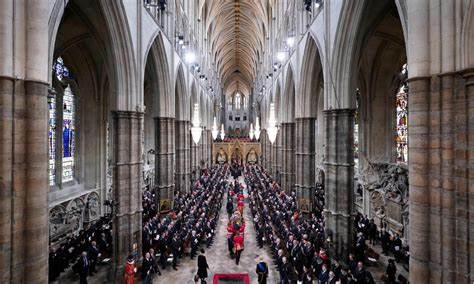 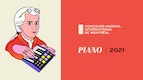 As dignitaries left the funeral service of Queen Elizabeth II, the organ played Fantasia in C minor BWV 562 by Johann Sebastian Bach.The fantasia is written in 6/4 time, and as a piece is quite lush and very ornate, consisting of two unequal halves that both feature the same two basic musical ideas, an imitative dotted-rhythm tune, and a leaping eighth-note form, which is also in imitation, initiated by the pedals.The piece appeared in 1867 in the first complete edition of Bach's works Here, French pianist Dimitri Malignan plays the Fantasia in the final of 2021’s Montreal International Music Competition. https://edu.medici.tv/en/concerts/concours-musical-international-de-montreal-2021-finals-iv